REBEL Cast November 2015 ShownotesTopic #1: Intravascular Complications of Central Venous Catheter (CVC) AccessArticle:Parienti J.J et al. Intravascular Complications of Central Venous Catheterization by Insertion Site. N Engl J Med September 2015; 373:1220-1229. PMID: 26398070Background: Three anatomical sites are commonly used to insert central venous catheters, but insertion at each site has the potential for complications including infection, thrombosis and mechanical dysfunction (pneumothorax, hematoma). The authors’ previous research led them to believe that these complications will differ according to the site of insertion.Clinical Question: Do major complications of central venous catheters differ by site of insertion (central, subclavian and femoral).Population: Patients age 18 and older who were admitted to an ICU setting and requiring non tunneled central venous vascular access and had at least two of the three sites appropriate for cannulation. Study was conducted in France in a total of ten different ICUs (4 university affiliated hospitals and 5 general hospitals).Outcome (Primary): Incidence of major catheter-related complications (catheter related blood stream infections and symptomatic deep vein thrombosis - whichever came first) from the time of catheter insertion to 48 hours after catheter removalOutcome (Secondary): Time to catheter-tip colonization and time to total deep - vein thrombosis after catheter removal. Rate of major mechanical complications during insertion of the central venous catheter and follow-up (arterial injury, hematoma, pneumothorax or other)Design: Multi-center randomized comparative adverse outcomes trialExcluded: If only one catheter site was availableResultsA total of 3471 catheters were inserted in 3027 patients.There were catheter related complications (blood stream infections and symptomatic deep vein thrombosis) in 8 of the subclavian, 20 of the jugular and 22 of the femoral groups respectively (1.5, 3.6, and 4.6 per 1000 catheter-days; P=0.02).In a pairwise comparison:Risk of catheter related complications were significantly higher in the femoral group than in the subclavian group (hazard ratio, 3.5; 95% confidence interval [CI], 1.5 to 7.8; P=0.003)Risk of catheter related complications were significantly higher in the jugular group than the subclavian group (hazard ratio, 2.1; 95% CI, 1.0 to 4.3; P=0.04)Risk of catheter related complications were similar in the femoral and the jugular groups  (hazard ratio, 1.3; 95% CI, 0.8 to 2.1; P=0.30). In the three-choice comparison: pneumothorax requiring chest-tube insertion occurred in association with 13 (1.5%) of the subclavian vein insertions and 4 (0.5%) of the jugular-vein insertions. Critical FindingsThe femoral site had the fewest mechanical complications, but the most thrombosis (1.4%).The subclavian site had the fewest infections (0.5%) and thrombotic events (0.5%), but the most mechanical complications (2.1%).The jugular site was essentially a middle ground between the two, although, had the greatest infection rate (1.4%).Strengths:Large, multicenter trialStudy asked a clear clinical question that was patient centeredOnly one exclusion criteria increasing applicabilityLimitations:Ultrasound was not mandated which may have contributed to the high rates of mechanical complications in IJ linesNo specific antibiotic dressings used regularlyThere was a high rate of failure and crossover in the subclavian arm (14.7%)The number of complications for each site was measured in the near-single digits, while 469 patients died before catheter removal – a large enough number of potentially unmeasured events to significantly affect the primary outcome.  Only symptomatic patients were screened for thrombosis – again, leaving many patients with potentially missed outcomes.Other Issues:Selection bias: There was not 1:1:1 randomization for all patients - if the clinician elected to (they could choose to opt out of one site and enter into the 1:1 randomization). This issue could have decreased the complication rate in the subclavian group which was the most commonly excluded site.Authors Conclusions: “Subclavian-vein catheterization was associated with a lower risk of bloodstream infection and symptomatic thrombosis and a higher risk of pneumothorax than jugular-vein or femoral-vein catheterization.”Our Conclusions: A skilled or ultrasound guided subclavian is an ideal option but should be avoided if the operator is uncomfortable with he procedure. Based on the low rates of complications (including infectious complications) a femoral line is an excellent option when clinically indicated.Potential impact to clinical practice: A subclavian central line should be considered first line in patients in whom infection of the line is the major concern but either an IJ or femoral line may be used if the patient is not a good candidate for a subclavian.Bottom line: Although Subclavian lines appear to have a lower infection rate there is the tradeoff of more mechanical complications; ultimately the clinician should decide which site is the most appropriate on a patient to patient basis.Read MoreEM Literature of Note: Central Line ShowdownEM Nerd: The Case of the Blind AllocatorThe Bottom Line: Intravascular Complications of Central Venous Catheterization by Insertion SiteTopic #2: US vs Landmark Technique for Peripheral Intravenous (PIV) CannulationBackground: One of the most common procedures performed in the ED is peripheral IV (PIV) access.  Visual inspection and palpation to identify the vein has been the traditional means of gaining PIV access.  The failure rate on first attempt ranges from 12 – 26% amongst adults, but can be even higher than this in “difficult access” patients. Ultrasound has gained lots of popularity in the past years and its use could potentially increase first attempt success rate, therefore decreases multiple attempts and therefore decreases pain for patients and delay in care.  Looking at the CVC literature the use of ultrasound, if not already, should be standard care in placing central access.  It has decreased number of attempts, time to cannulation, infection, as well as other complications commonly associated with CVC placement.  The use of US in PIV access however is a little more inconsistent, due to prior small studies and heterogeneous patient populations.  Currently, there just aren’t a lot of large randomized clinical trials having looked to answer this question of US vs landmark for PIV access, until now.What Study Are We Discussing?McCarthy ML et al. Ultrasonography Versus Landmark for Peripheral Intravenous Cannulation: A Randomized Controlled Trial. Ann Emerg Med 2015. [epub ahead of print] PMID: 26475248What Question Are we Trying To Answer?Does an Ultrasound-Guided technique or a Traditional Landmark technique for peripheral IV access have a higher 1st attempt success rate for peripheral IV cannulation?What They Did: 2-Group, Parallel, Randomized, Controlled Trial of 1,189 Adult ED Patients from a single centerRandomized to Landmark vs UltrasonographyPatients also stratified by difficulty of access: Difficult, Moderately Difficult, and EasyIf 1st attempt failed, randomized subjects a 2nd timeExclusion Criteria: All High-acuity patients (Triage level 1 – 2 patients)Definitions:Difficult Access = No visualization or ability to palpate a vein in either upper extremityModerately Difficult Access = Visualization or ability to palpate at least 1 vein, but anticipation of difficulty using landmark techniqueEasy Access = Visualization or palpation of at least 1 vein and anticipation of easy access using landmark techniqueSuccessful Cannulation = infusion of fluid without infiltrationOutcomes:Primary: 1st and 2nd attempt success or failure rate of cannulation of peripheral veinSecondary: Occurrence of complications, patient-reported pain (0 = no pain and 10 = extremely painful), and duration of 1st attemptResults:33 out of 36 Technicians ParticipatedEnrolled a median of 26 subjects (Interquartile range 9 – 55)39% of technicians reported placing 5 or more US PIV linesPatient Population:Mean Age: 45.5 Years63% Women37% Classified as Obese76% of PIV lines were placed in antecubital fossaInitial Cannulation Success Rate was 81% overall1st attempt success rate for US PIV line placement = 82 – 86% regardless of difficulty1st attempt success rate for landmark line placement = 35 – 97% by difficulty of IV accessOverall Success 1st Attempt Success Rate:Difficult Access Patients: US  48.0 more successes per 100 tries vs LandmarkModerately Difficult Access Patients: US 10.2 more successes per 100 tries vs LandmarkEasy Access Patients: Landmark 10.6 more successes per 100 tries vs USMore Skilled Technicians had Higher Success Rates with US vs Less Skilled Technicians:Difficult Access Patients: US 9.4 more successes per 100 attempts Moderately Difficult Access Patients: US 9.7 more successes per 100 attemptsEasy Access: US 7.9 more successes per 100 attemptsFailed 1st Attempt Access:197 patients randomized a 2nd timeOverall 69% success rate of PIV insertion on 2nd attemptDifficult Access: US 59.9 more successes per 100 attempts vs LandmarkModerately Difficult Access: US 8.8 more successes per 100 attempts vs LandmarkEasy Access: Landmark 31.8 more successes per 100 attempts vs US2nd attempt success rates were also higher with US among technicians with more US PIV skill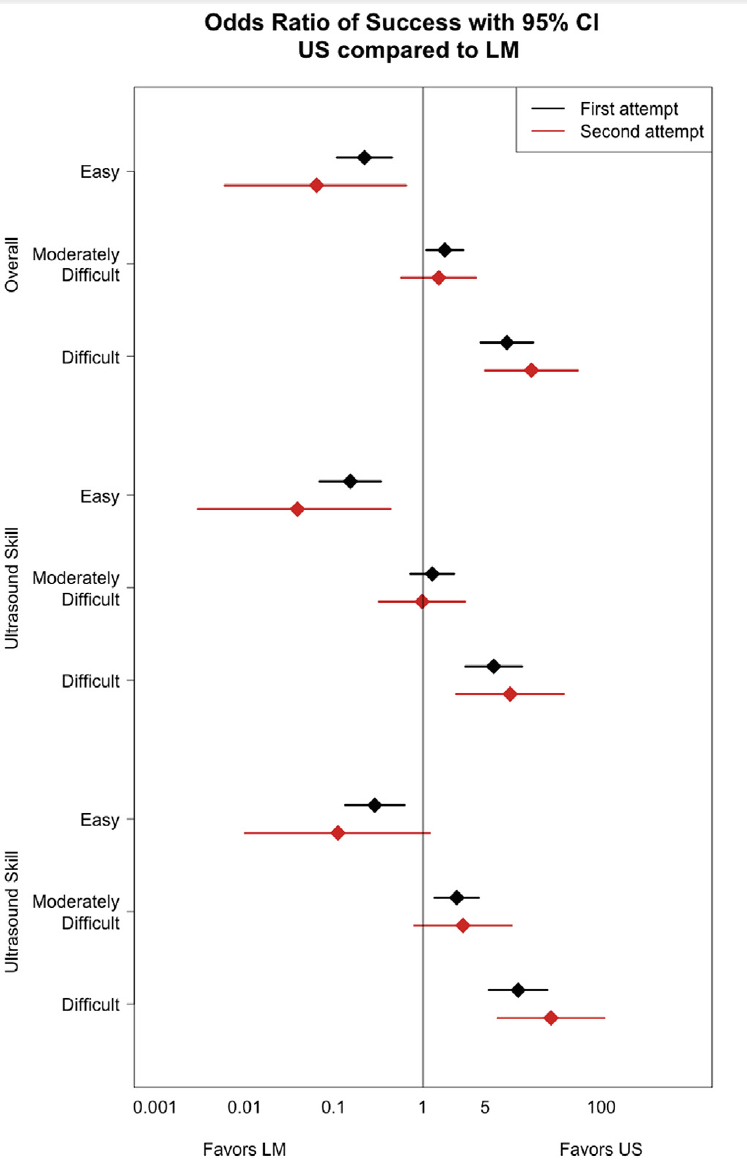 Time of Procedure:Procedure took almost twice as long with US vs landmark (Range of median difference 79 – 97 seconds longer with US)Median Pain RatingUS PIV was 1 point higher vs Landmark regardless of difficulty of IV access Difficult Access: 2 vs 1Moderately Difficult Access: 3 vs 2Easy Access: 3 vs 2Complications:No statistically significant difference in complication rates by procedural methodIV infiltration was the most common complicationDifficult access: US 0% vs LM 3.4%Moderately Difficult Access: US 4.6% vs LM 8.7%Easy Access: US 14.3% vs LM 0%Strengths:This is the largest RCT to date evaluating use of US vs Landmark for PIV access in adult ED patients.Statisticians were blinded to procedural assignmentsThe trial examined the influence of technician skill on success based on number of ultrasonographic PIV lines placed during a typical shift (i.e. <5 vs ≥5)33 out of 36 technicians (92%) that worked in the ED participated in the studyLimitations:This was a convenience sample of adult patients from 9am – 9pm, which limits generalizability of the study. 9 other research studies were ongoing during this particular research study, which could have served as a particular distraction. US PIV takes longer to perform, and in many EDs the staffing is typically trimmed down to a “skeleton” crew overnight, making it more difficult to dedicate the time to this procedure. Also, there may also be a difference in types of patients that present during the day vs overnight (i.e. intoxicated), which may limit cooperation. Finally, children were not enrolled in this study, and these findings may not extrapolate to a pediatric population.This trial was not powered to test for a significant interaction effect between treatment method and operator.Discussion:Typically PIV cannulation is the responsibility of nursing, however in this study ED technicians performed the PIV cannulations as well as classified subjects as difficult, moderately difficult, or easy access according to visible or palpable veins and perception of difficulty. It is important to note that even though technicians were used, that is the standard procedure for this ED. In this study all technicians complete training of ultrasonographic PIV cannulation (i.e. 2hr lecture and hands-on demonstration + 10 successful ultrasonographic PIV procedures under preceptor supervision). Also, 82% of the technicians who participated at 1 or more years of experience placing ultrasonographic PIV lines.This study was only able to detect a 10% or greater difference between techniques in the first attempt groups with easy access, 20% or greater difference in the moderately difficult and difficult access groups.  This means that smaller differences may not have been detected in this study.There is no universally accepted definition of difficulty of access with several other studies using failed intravenous access, clinician suspicion of difficult access, or absence of visible or palpable vein.  In patients who are anticipated to have easy peripheral IV access, traditional landmark techniques have a better 1st and 2nd success rate vs ultrasound-guided techniques.  However, in patients who are anticipated to have more difficult peripheral IV access, the ultrasound-guided technique has a better 1st and 2nd success rate vs the traditional landmark technique. I would also argue that if a patient has difficult IV access you will probably get IV access faster with US guided IV, as opposed to waiting for your nurses or technicians to attempt multiple times before asking for the ultrasound guided IV.Author Conclusion: “Ultrasonographic peripheral intravenous cannulation is advantageous among patients with difficult or moderately difficult intravenous access but is disadvantageous among patients anticipated to have easy access.”Clinical Take Home Point: If a patient needs peripheral IV access and has visible and/or palpable veins, stick with the traditional landmark technique of IV access as this is quicker and has a better 1st and 2nd attempt rate vs ultrasound guided techniques.  However, if you have a patient that has peripheral veins that are not visible and/or palpable consider jumping to ultrasound guided peripheral IVs. References:McCarthy ML et al. Ultrasonography Versus Landmark for Peripheral Intravenous Cannulation: A Randomized Controlled Trial. Ann Emerg Med 2015. [epub ahead of print] PMID: 26475248